HHarbours and Jetties Act 1928Portfolio:Minister for TransportAgency:Department of TransportHarbours and Jetties Act 19281928/038 (19 Geo. V No. 38)28 Dec 192828 Dec 1928Harbours and Jetties Act Amendment Act 19401940/025 (4 Geo. VI No. 25)29 Nov 194029 Nov 1940Reprint approved 12 Jul 1960 in Volume 15 of Reprinted ActsReprint approved 12 Jul 1960 in Volume 15 of Reprinted ActsReprint approved 12 Jul 1960 in Volume 15 of Reprinted ActsReprint approved 12 Jul 1960 in Volume 15 of Reprinted ActsPort Authorities (Consequential Provisions) Act 1999 s. 21 & 221999/00513 Apr 199914 Aug 1999 (see s. 2 and Gazette 13 Aug 1999 p. 3823)Statutes (Repeals and Minor Amendments) Act 2003 s. 632003/07415 Dec 200315 Dec 2003 (see s. 2)Reprint 2 as at 9 Apr 2004 Reprint 2 as at 9 Apr 2004 Reprint 2 as at 9 Apr 2004 Reprint 2 as at 9 Apr 2004 Standardisation of Formatting Act 2010 s. 42010/01928 Jun 201011 Sep 2010 (see s. 2(b) and Gazette 10 Sep 2010 p. 4341)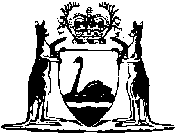 